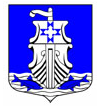 Совет депутатовМуниципального образования«Усть-Лужское сельское поселение»Кингисеппского муниципального районаЛенинградской области (третьего созыва)РЕШЕНИЕ«30» июня 2017года № 192от  07 июня 2010 года    №  88В соответствии с Федеральным законом от 01.05.2017 года № 90-ФЗ «О внесении изменений в статью 21 Федерального закона "О муниципальной службе в Российской Федерации» от 02.03.2007 года № 25-ФЗ, Совет депутатов МО «Усть-Лужское сельское поселение»РЕШИЛ:1. Внести изменения в Решение Совета депутатов №128 от 23.06.2016г. «Об утверждении Положения «О правовом регулировании муниципальной службы в муниципальном образовании «Усть-Лужское сельское поселение» Кингисеппского муниципального района Ленинградской области», а именно:1.1. пункт 2 статьи 17 Положения изложить в следующей редакции:-«Муниципальному служащему, для которого установлен ненормированный служебный день, предоставляется ежегодный дополнительный оплачиваемый отпуск за ненормированный служебный день продолжительностью три календарных дня.»2.. Сохранить для муниципальных служащих, имеющих на день вступления в силу Федерального закона от 01.05.2017 года № 90-ФЗ неиспользованные ежегодные оплачиваемые отпуска или части этих отпусков, право на их использование, а также право на выплату денежной компенсации за неиспользованные ежегодные оплачиваемые отпуска или части этих отпусков.3. Исчислять в соответствии с требованиями статьи 21 Федерального закона от 2 марта 2007 года № 25-ФЗ «О муниципальной службе в Российской Федерации" (в редакции Федерального закона от 01.05.2017 года № 90-ФЗ) продолжительность ежегодных оплачиваемых отпусков, предоставляемых муниципальным служащим, замещающим должности муниципальной службы на день вступления в силу  Федерального закона от 01.05.2017 года № 90-ФЗ, начиная с их нового служебного года.4. Настоящее решение вступает в силу с момента принятия. 5. Контроль исполнения данного решения возложить на комиссию по бюджету, налогам, экономике, инвестициям, Муниципальной собственности.Глава МО «Усть-Лужское сельское поселение»                  	           Ж.Р. Никифорова